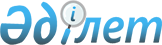 Степногорск қалалық мәслихатының "Степногорск қаласының әлеуметтік көмек көрсетудің, оның мөлшерлерін белгілеудің және мұқтаж азаматтардың жекелеген санаттарының тізбесін айқындаудың Қағидаларын бекіту туралы" 2013 жылғы 24 желтоқсандағы № 5С-25/8 шешіміне өзгерістер енгізу туралы
					
			Күшін жойған
			
			
		
					Ақмола облысы Степногорск қалалық мәслихатының 2022 жылғы 23 желтоқсандағы № 7С-22/11 шешімі. Қазақстан Республикасының Әділет министрлігінде 2023 жылғы 4 қаңтарда № 31697 болып тіркелді. Күші жойылды - Ақмола облысы Степногорск қалалық мәслихатының 2024 жылғы 9 ақпандағы № 8С-10/2 шешімімен
      Ескерту. Күші жойылды - Ақмола облысы Степногорск қалалық мәслихатының 09.02.2024 № 8С-10/2 (оның алғашқы ресми жарияланған күнінен бастап қолданысқа енгізіледі) шешімімен
      Степногорск қалалық мәслихаты ШЕШТІ:
      1. Степногорск қалалық мәслихатының "Степногорск қаласының әлеуметтік көмек көрсетудің, оның мөлшерлерін белгілеудің және мұқтаж азаматтардың жекелеген санаттарының тізбесін айқындаудың Қағидаларын бекіту туралы" 2013 жылғы 24 желтоқсандағы № 5С-25/8 (Нормативтік құқықтық актілерді мемлекеттік тіркеу тізілімінде № 3992 болып тіркелген) шешіміне келесі өзгерістер енгізілсін:
      көрсетілген шешіммен бекітілген Степногорск қаласының әлеуметтік көмек көрсетудің, оның мөлшерлерін белгілеудің және мұқтаж азаматтардың жекелеген санаттарының тізбесін айқындаудың Қағидаларында:
      5-тармақ жаңа редакцияда жазылсын:
      "5. "Қазақстан Республикасында мүгедектігі бар адамдарды әлеуметтiк қорғау туралы" Қазақстан Республикасы Заңының 16-бабында және "Ардагерлер туралы" Қазақстан Республикасының Заңы 10-бабының 2) тармақшасында, 11-бабының 2) тармақшасында, 12-бабының 2) тармақшасында, 13-бабының 2) тармақшасында, 17-бабында көзделген әлеуметтік қолдау шаралары осы Қағидаларда белгіленген тәртіпте көрсетіледі.";
      16-тармақ жаңа редакцияда жазылсын:
      "16. Өмірлік қиын жағдай туындаған кезде әлеуметтік көмек алу үшін өтініш беруші өзінің немесе отбасының атынан уәкілетті органға немесе кент, ауыл, ауылдық округтің әкіміне өтінішке қоса Үлгілік қағидаларға сәйкес құжаттарды ұсынады.".
      2. Осы шешім оның алғашқы ресми жарияланған күнінен кейін күнтізбелік он күн өткен соң қолданысқа енгізіледі.
					© 2012. Қазақстан Республикасы Әділет министрлігінің «Қазақстан Республикасының Заңнама және құқықтық ақпарат институты» ШЖҚ РМК
				
      Степногорск қалалықмәслихатының хатшысы

О.Джагпаров
